CORRECCIÓN ACTIVIDADES ENVIADAS EL 22 DE ABRILLENGUA1.- Localiza en las líneas 26 a 29 del texto los términos marineros que designan los lados de un barco. Luego, explica lo que significa cada uno.Babor: lado izquierdo de una embarcación, según se mira desde atrás hacia delante. Estribor: lado derecho de una embarcación, según se mira desde atrás hacia delante.2.-  ¿Cómo era el Vasa? Describe el barco del que trata la historia.Un imponente navío de guerra de prodigiosas dimensiones, con sesenta y cuatro cañones.3.- Sobre la prueba que se hizo antes de la botadura. - ¿En qué consistió? Treinta miembros de la tripulación habían corrido varias veces por la cubierta, de babor a estribor. - ¿Qué ocurrió mientras se realizaba? El resultado del experimento había sido inquietante: el barco se escoraba demasiado y era poco manejable.4.- Explica. - ¿Por qué estaba preocupado el capitán antes de zarpar? Porque la prueba que habían realizado para comprobar la estabilidad del buque no había salido bien.- ¿Por qué decidió zarpar? Por obedecer las órdenes del rey- ¿Por qué se hundió el Vasa? Por un error de cálculoNUEVOS CONTENIDOSLas oraciones y la intención del hablanteAl comunicarnos, usamos oraciones con distintas intenciones: afirmar o negar algo, preguntar, dar una orden, …CLASES DE ORACIONES según la intención del hablante: Oraciones enunciativas. Se utilizan para informar sobre hechos o ideas. P.e: El Vasa se balanceó. -Las oraciones enunciativas pueden ser afirmativas (El Vasa se balanceó) o negativas (El Vasa no se balanceó)Oraciones interrogativas. Se utilizan para formular preguntas. P.e:¿Le ocurre algo, señor? Oraciones exclamativas. Se utilizan para expresar alegría, sorpresa, miedo… ante un hecho. P.e: ¡Nos hundimos! Oraciones exhortativas. Se utilizan para dar consejos u órdenes o formular prohibiciones. P.e: Comprobad la estabilidad de la nave. Oraciones optativas. Se utilizan para expresar deseos.       P.e: ¡Ojalá no se hunda! Oraciones dubitativas. Se utilizan para expresar duda.       P.e: Quizás esté arreglado mañana. Oraciones de posibilidad. Expresan suposiciones o hechos probables.   P.e: El barco ya se habrá hundido. ACTIVIDADES1 Escribe dos oraciones enunciativas: una afirmativa y otra negativa. 2 Escribe tres oraciones exclamativas que empiecen por estas palabras: Cómo Cuánto Qué 3 Di de qué clase es cada oración según la intención del hablante. Cierra la puerta al salir. Tal vez tengan el cuaderno en esa papelería. Hoy no hay clase de Matemáticas. 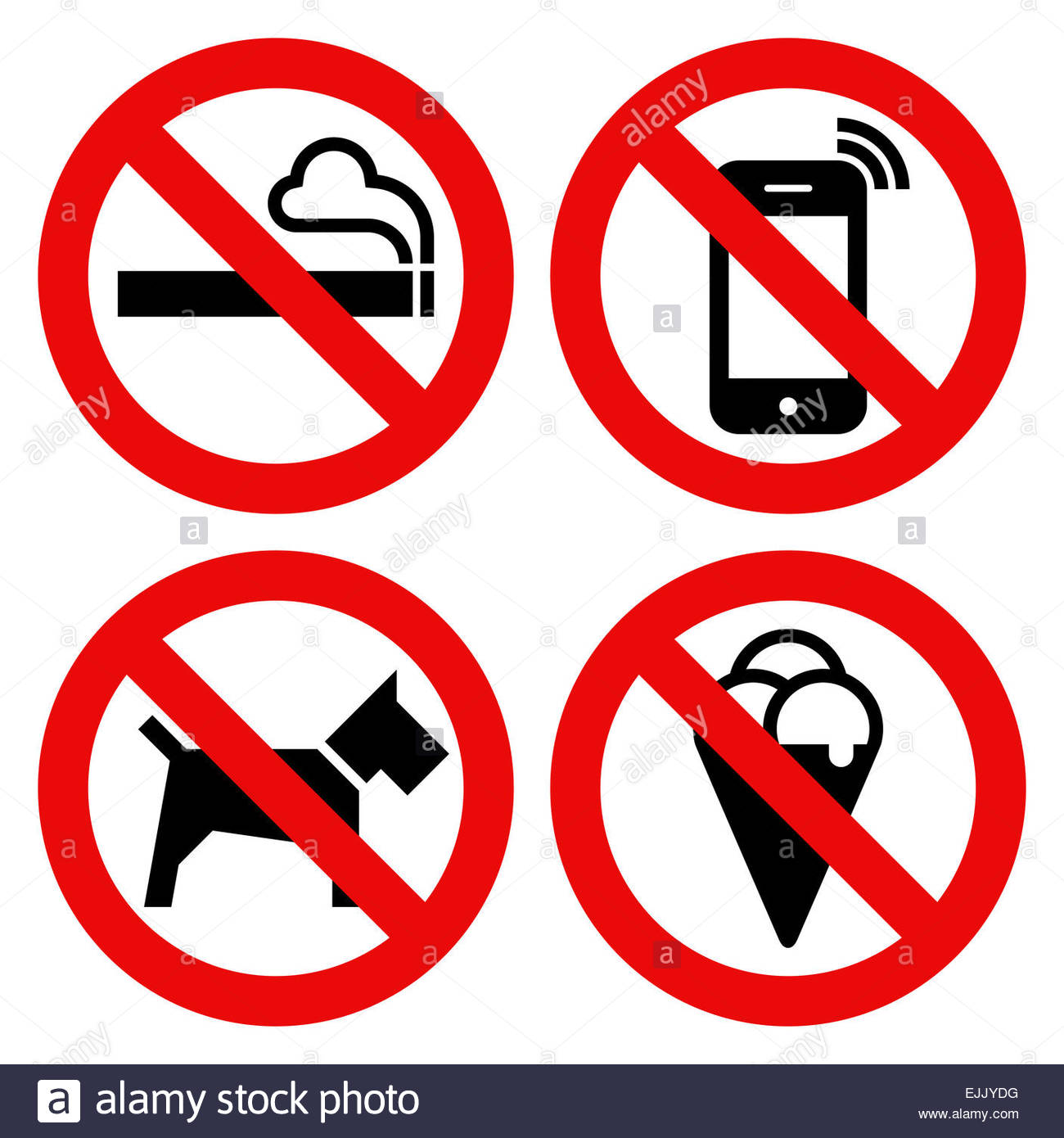 ¿Adónde quieres ir? Tendrá unos diez años. ¡Ojalá esté aún en casa! 4 Escribe oraciones exhortativas que correspondan a estas señales deprohibición. Luego escribe tú una orden sobre ellas.P.e.: Prohibido comer chuches = ¡No comas chuches!